   			Roses League 2019-2020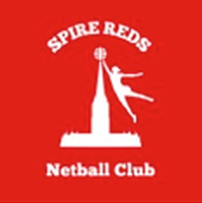 FIXTURES FOR UNDER 11SINDOOR COURTU11 4 X 5 MINS, 1 MIN QUARETER TIME, 2 MINS HALF TIME2 GAMES EACH6 teams: Swans Crystal, Swans Onyx, Blue Jays, Gomeldon Sport, Spires Ice, Spires Cream22/9/1910.00 Swans Crystal v Blue Jays10.30 Gomeldon Sport v Spires Ice11.00 Swans Onyx v Blue jays11.30 Spires Cream v Gomeldon Sport12.00 Swans Crystal v Spires Ice12.30 Swans Onyx v Spires Cream13/10/1910.00 Swans Crystal v Spires Cream10.30 Swans Onyx v Spires Ice11.00 Swan Crystal v Gomeldon Sport11.30 Blue Jays v Spires Ice12.00 Gomeldon Sport v Swans Onyx12.30 Blue Jays v Spires Cream17/11/1910.00 Blue Jays v Gomeldon Sport10.30 Swan Crystals v Swan Onyx11.00 Spire Ice v Spires Cream11.30 Swans Crystal v Blue Jays12.00 Gomeldon Sport v Spires Ice12.30 Swans Onyx v Spires Cream8/12/1910.00 Swan onyx v Blue Jays10.30 Swan Crystal v Spires Ice11.00 Spires Cream v Gomeldon Sport11.30 Swans Crystal v Spires cream12.00 Swans Onyx v Spires Ice12.30 Blue Jays v Gomeldon Sport19/1/1910.00 Swans Crystal v Gomeldon Sport10.30 Blue Jays v Spires Ice11.00 Swan Onyx v Gomeldon Sport11.30 Blue Jays v Spires Cream12.00 Swan Crystal v Swans onyx12.30 Spires Ice v spires Cream23/2/1910.00 Swans Crystal v Blue Jays10.30 Gomeldon Sport v Spires Ice11.00 Swans Onyx v Blue jays11.30 Spires Cream v Gomeldon Sport12.00 Swans Crystal v Spires Ice12.30 Swans Onyx v Spires Cream8/3/1910.00 Swans Crystal v Spires Cream10.30 Swans Onyx v Spires Ice11.00 Swan Crystal v Gomeldon Sport11.30 Blue Jays v Spires Ice12.00 Gomeldon Sport v Swans Onyx12.30 Blue Jays v Spires Cream29/3/19 TOURNAMENT